Проректору, зам. проректора(директору школы, начальнику управления)И.О.Ф.Должность, подразделение, доля ставкиФ.И.ОЗаявление.Прошу компенсировать расходы на прохождение тестирования на наличие/ отсутствие новой коронавирусной инфекции (COVID -19), связанные с командировкой (указать куда - как в приказе на командировку), либо (в связи с возвращением из заграничной командировки -указать откуда) – выбрать нужное, в размере _______ рублей. Основание: дата и номер приказа на командирование, документы, подтверждающие прохождение тестирования (чек, счет, акт, договор на оказание медицинских услуг, лицензия на медицинскую деятельность).Источник финансирования: ________________________________________________________                           (указывается источник, из которого будет произведено возмещение) Статья расходов: КВР 112, КОСГУ 226 «Прочие услуги» ________________И.О.Фамилия (подпись)                                                                    «____»______________2022ПЭООК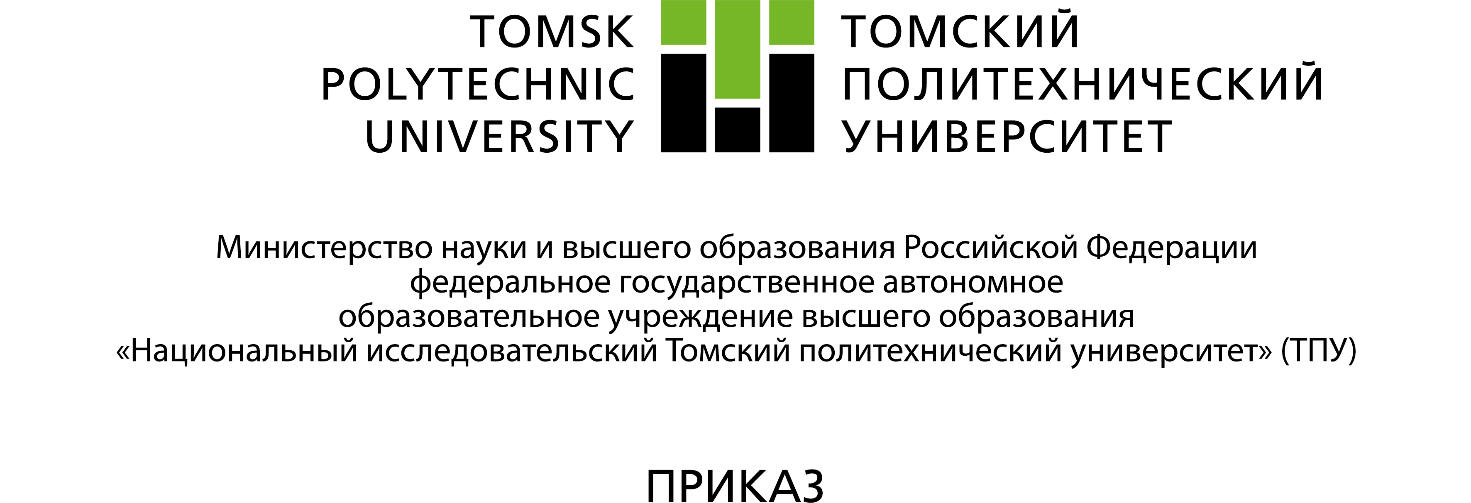 О компенсации расходов на прохождениетестирования на наличие/отсутствиеновой короновирусной инфекцииИВАНОВУ ПЕТРУ ИВАНОВИЧУ, должность, подразделение, школа/управление, компенсировать расходы на прохождение тестирования на наличие/отсутствие новой коронавирусной инфекции (COVID -19), связанные с командировкой (указать куда -как в приказе на командировку), либо (в связи с возвращением из заграничной командировки - указать откуда) – выбрать нужное, в размере _______ рублей. Источник финансирования: _____________________ (указывается источник, из которого будет произведено возмещение) Статья расходов: КВР 112, КОСГУ 226 «Прочие услуги».                       ОСНОВАНИЕ: дата и номер приказа на командирование, документы, подтверждающие прохождение тестирования (чек, счет, акт, договор на оказание медицинских услуг, лицензия на медицинскую деятельность).Проректор, заместитель проректора (директор школы, начальник управления) 					И.О. ФамилияНачальник ЭУ									О.В. Лютикова Начальник ОК									А.А. РусаковаИсп. И.О.Фамилия тел.0000№